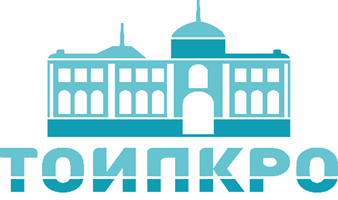 Информационное письмо.Уважаемые коллеги!Кафедра дошкольного, начального и инклюзивного образования приглашает принять участие в региональной предметной олимпиаде для обучающихся начальных классов по русскому языку.Очно-дистанционная Олимпиада проводится по заданиям, составленным с учётом возрастных особенностей обучающихся и учётом содержания примерных основных общеобразовательных программ начального общего образования (далее – олимпиадные задания).В Олимпиаде принимают участие обучающиеся 2-4 классов общеобразовательных организаций Томской области, реализующих основные общеобразовательные программы начального общего образования. Каждому участнику вручается диплом участника Олимпиады. Победители и призеры получают дипломы.  Педагогам, подготовившим победителей и призёров Олимпиады, вручаются благодарственные письма.Сроки приема заявок до 25.02.2020г.Сроки проведения: Очная форма: 29.02.2020г.Для отдаленных муниципалитетов: заочное участие, с 29.02.2020 по 04.03.2020Место проведение: г. Томск, ул. Пирогова, 2 СОШ №32Время проведение: 10.00-11.00Стоимость участия в Олимпиаде — 200 (двести) рублей.Документы для участия ЗаявкаКвитанция об оплатеФорма заявки для участия в олимпиаде Заявки на участие высылать на электронный адрес knido-tomsk@mail.ru Контактная информация по телефону (3822) 90-20-55, 909 549-06-07 Горохова Татьяна Сергеевна.Согласие субъекта персональных данных на обработку персональных данных Я, _________________________________________________________________________________,(фамилия, имя, отчество*)паспорт (иной документ, удостоверяющий личность) ________________________________________                                                                     (серия, номер, кем и когда выдан)______________________________________________________________________________,проживающий(ая) по адресу: _________________________________________________________,(указать адрес проживания)в соответствии со статьей 9 Федерального закона от 27.07.2006 N 152-ФЗ "О персональных данных", в целях предоставления информации о результатах участия в мероприятии, даю согласие Областному государственному бюджетному учреждению дополнительного профессионального образования «Томский областной институт повышения квалификации и переподготовки работников образования» (далее – ТОИПКРО) на сбор, запись, систематизацию, накопление, хранение, уточнение (обновление, изменение), извлечение, использование, передачу, распространение (размещение на официальном сайте ТОИПКРО) информации о результатах участия в мероприятии с указанием фамилии, имени, отчества, места работы (учебы),  удаление и уничтожение своих персональных данных: фамилии, имени, отчества, места работы (учебы), контактного телефона, адреса регистрации (проживания), адреса электронной почты, совершаемые с использованием средств автоматизации или без использования таких средств.Подтверждаю, что ознакомлен(а) с правилами обработки персональных данных, права и обязанности в области защиты персональных данных мне разъяснены.Настоящее согласие действует до истечения определяемых в соответствии с федеральным законодательством и законодательством Томской области сроков хранения персональных данных.Оставляю за собой право отзыва данного согласия по моему письменному заявлению.                               ___________/____________________________                                                                                            (дата)                      (подпись)*Заполняется на родителя ребенка-участника и каждого педагога, воспитателя, руководителя, под руководством которого выполнялась работа.На официальном сайте ТОИПКРО будут размещены только ФИО и результат. Другие сведения (паспортные данные, место работы, учебы, контактные телефоны, адреса и др.) необходимы для внутреннего использования и в открытом доступе размещаться не будут. СВЕДЕНИЯ ОБ ОПЛАТЕ УСЛУГВнимание! При оплате обязательно указывать, что оплата производится за предметную олимпиаду для обучающихся начальных классов по русскому языку с указанием фамилии участника!№ФИребенкаФИО педагогаОбразовательная организацияКлассМуниципалитетАдрес электронной почты, контактный телефонФорма участия (очно или дистанционно) ИзвещениеКассирФорма № ПД-4Департамент финансов ТО (ТОИПКРО) л/с 6109000148Форма № ПД-4Департамент финансов ТО (ТОИПКРО) л/с 6109000148Форма № ПД-4Департамент финансов ТО (ТОИПКРО) л/с 6109000148Форма № ПД-4Департамент финансов ТО (ТОИПКРО) л/с 6109000148Форма № ПД-4Департамент финансов ТО (ТОИПКРО) л/с 6109000148Форма № ПД-4Департамент финансов ТО (ТОИПКРО) л/с 6109000148Форма № ПД-4Департамент финансов ТО (ТОИПКРО) л/с 6109000148ИзвещениеКассир(наименование получателя платежа)(наименование получателя платежа)(наименование получателя платежа)(наименование получателя платежа)(наименование получателя платежа)(наименование получателя платежа)(наименование получателя платежа)ИзвещениеКассирИНН 7018017520 КПП 701701001ИНН 7018017520 КПП 701701001р/с 40601810400003000001р/с 40601810400003000001р/с 40601810400003000001ИзвещениеКассир( ИНН / КПП  получателя платежа )         ( номер счета получателя платежа )( ИНН / КПП  получателя платежа )         ( номер счета получателя платежа )( ИНН / КПП  получателя платежа )         ( номер счета получателя платежа )( ИНН / КПП  получателя платежа )         ( номер счета получателя платежа )( ИНН / КПП  получателя платежа )         ( номер счета получателя платежа )( ИНН / КПП  получателя платежа )         ( номер счета получателя платежа )( ИНН / КПП  получателя платежа )         ( номер счета получателя платежа )ИзвещениеКассирв ОТДЕЛЕНИЕ ТОМСКв ОТДЕЛЕНИЕ ТОМСКв ОТДЕЛЕНИЕ ТОМСКв ОТДЕЛЕНИЕ ТОМСКв ОТДЕЛЕНИЕ ТОМСКБИК 046902001ИзвещениеКассир(наименование банка получателя платежа)(наименование банка получателя платежа)(наименование банка получателя платежа)(наименование банка получателя платежа)(наименование банка получателя платежа)(наименование банка получателя платежа)(наименование банка получателя платежа)ИзвещениеКассирОКТМО 69701000      Код субсидии 2000000815 Аналитическая группа 130ОКТМО 69701000      Код субсидии 2000000815 Аналитическая группа 130ОКТМО 69701000      Код субсидии 2000000815 Аналитическая группа 130ОКТМО 69701000      Код субсидии 2000000815 Аналитическая группа 130ОКТМО 69701000      Код субсидии 2000000815 Аналитическая группа 130ОКТМО 69701000      Код субсидии 2000000815 Аналитическая группа 130ОКТМО 69701000      Код субсидии 2000000815 Аналитическая группа 130ИзвещениеКассирСТРУКТУРНОЕ ПОДРАЗДЕЛЕНИЕ ТОИПКРО, название мероприятияолимпиада по русскому языкуСТРУКТУРНОЕ ПОДРАЗДЕЛЕНИЕ ТОИПКРО, название мероприятияолимпиада по русскому языкуСТРУКТУРНОЕ ПОДРАЗДЕЛЕНИЕ ТОИПКРО, название мероприятияолимпиада по русскому языкуСТРУКТУРНОЕ ПОДРАЗДЕЛЕНИЕ ТОИПКРО, название мероприятияолимпиада по русскому языкуСТРУКТУРНОЕ ПОДРАЗДЕЛЕНИЕ ТОИПКРО, название мероприятияолимпиада по русскому языкуСТРУКТУРНОЕ ПОДРАЗДЕЛЕНИЕ ТОИПКРО, название мероприятияолимпиада по русскому языкуСТРУКТУРНОЕ ПОДРАЗДЕЛЕНИЕ ТОИПКРО, название мероприятияолимпиада по русскому языкуИзвещениеКассир(наименование платежа)(наименование платежа)(наименование платежа)(наименование платежа)(наименование платежа)(наименование платежа)(наименование платежа)ИзвещениеКассирФ.И.О. плательщика:ИзвещениеКассирАдрес плательщика:ИзвещениеКассирСумма платежа:  ______ руб 00 коп.Сумма платежа:  ______ руб 00 коп.Сумма платежа:  ______ руб 00 коп.Сумма платежа:  ______ руб 00 коп.Сумма платежа:  ______ руб 00 коп.Сумма платежа:  ______ руб 00 коп.Сумма платежа:  ______ руб 00 коп.ИзвещениеКассир“___”____________ 2020___ г.“___”____________ 2020___ г.“___”____________ 2020___ г.“___”____________ 2020___ г.“___”____________ 2020___ г.“___”____________ 2020___ г.“___”____________ 2020___ г.ИзвещениеКассирС условиями приёма указанной в платёжном документе суммы, в т.ч. с суммой взимаемой платы за услуги банка ознакомлен и согласен. _______________________ Подпись плательщикаС условиями приёма указанной в платёжном документе суммы, в т.ч. с суммой взимаемой платы за услуги банка ознакомлен и согласен. _______________________ Подпись плательщикаС условиями приёма указанной в платёжном документе суммы, в т.ч. с суммой взимаемой платы за услуги банка ознакомлен и согласен. _______________________ Подпись плательщикаС условиями приёма указанной в платёжном документе суммы, в т.ч. с суммой взимаемой платы за услуги банка ознакомлен и согласен. _______________________ Подпись плательщикаС условиями приёма указанной в платёжном документе суммы, в т.ч. с суммой взимаемой платы за услуги банка ознакомлен и согласен. _______________________ Подпись плательщикаС условиями приёма указанной в платёжном документе суммы, в т.ч. с суммой взимаемой платы за услуги банка ознакомлен и согласен. _______________________ Подпись плательщикаС условиями приёма указанной в платёжном документе суммы, в т.ч. с суммой взимаемой платы за услуги банка ознакомлен и согласен. _______________________ Подпись плательщикаИзвещениеКассирФорма № ПД-4Департамент финансов ТО (ТОИПКРО) л/с 6109000148Форма № ПД-4Департамент финансов ТО (ТОИПКРО) л/с 6109000148Форма № ПД-4Департамент финансов ТО (ТОИПКРО) л/с 6109000148Форма № ПД-4Департамент финансов ТО (ТОИПКРО) л/с 6109000148Форма № ПД-4Департамент финансов ТО (ТОИПКРО) л/с 6109000148Форма № ПД-4Департамент финансов ТО (ТОИПКРО) л/с 6109000148Форма № ПД-4Департамент финансов ТО (ТОИПКРО) л/с 6109000148ИзвещениеКассир(наименование получателя платежа)(наименование получателя платежа)(наименование получателя платежа)(наименование получателя платежа)(наименование получателя платежа)(наименование получателя платежа)(наименование получателя платежа)ИзвещениеКассирИНН 7018017520 КПП 701701001ИНН 7018017520 КПП 701701001р/с 40601810400003000001р/с 40601810400003000001р/с 40601810400003000001ИзвещениеКассир( ИНН / КПП  получателя платежа )       ( номер счета получателя платежа )( ИНН / КПП  получателя платежа )       ( номер счета получателя платежа )( ИНН / КПП  получателя платежа )       ( номер счета получателя платежа )( ИНН / КПП  получателя платежа )       ( номер счета получателя платежа )( ИНН / КПП  получателя платежа )       ( номер счета получателя платежа )( ИНН / КПП  получателя платежа )       ( номер счета получателя платежа )( ИНН / КПП  получателя платежа )       ( номер счета получателя платежа )ИзвещениеКассирв ОТДЕЛЕНИЕ ТОМСКв ОТДЕЛЕНИЕ ТОМСКв ОТДЕЛЕНИЕ ТОМСКв ОТДЕЛЕНИЕ ТОМСКв ОТДЕЛЕНИЕ ТОМСКБИК 046902001ИзвещениеКассир(наименование банка получателя платежа)(наименование банка получателя платежа)(наименование банка получателя платежа)(наименование банка получателя платежа)(наименование банка получателя платежа)(наименование банка получателя платежа)(наименование банка получателя платежа)ИзвещениеКассирОКТМО 69701000   Код субсидии 2000000815 Аналитическая группа 130ОКТМО 69701000   Код субсидии 2000000815 Аналитическая группа 130ОКТМО 69701000   Код субсидии 2000000815 Аналитическая группа 130ОКТМО 69701000   Код субсидии 2000000815 Аналитическая группа 130ОКТМО 69701000   Код субсидии 2000000815 Аналитическая группа 130ОКТМО 69701000   Код субсидии 2000000815 Аналитическая группа 130ОКТМО 69701000   Код субсидии 2000000815 Аналитическая группа 130ИзвещениеКассирСТРУКТУРНОЕ ПОДРАЗДЕЛЕНИЕ ТОИПКРО, название мероприятияолимпиада по русскому языкуСТРУКТУРНОЕ ПОДРАЗДЕЛЕНИЕ ТОИПКРО, название мероприятияолимпиада по русскому языкуСТРУКТУРНОЕ ПОДРАЗДЕЛЕНИЕ ТОИПКРО, название мероприятияолимпиада по русскому языкуСТРУКТУРНОЕ ПОДРАЗДЕЛЕНИЕ ТОИПКРО, название мероприятияолимпиада по русскому языкуСТРУКТУРНОЕ ПОДРАЗДЕЛЕНИЕ ТОИПКРО, название мероприятияолимпиада по русскому языкуСТРУКТУРНОЕ ПОДРАЗДЕЛЕНИЕ ТОИПКРО, название мероприятияолимпиада по русскому языкуСТРУКТУРНОЕ ПОДРАЗДЕЛЕНИЕ ТОИПКРО, название мероприятияолимпиада по русскому языкуИзвещениеКассир(наименование платежа)(наименование платежа)(наименование платежа)(наименование платежа)(наименование платежа)(наименование платежа)(наименование платежа)ИзвещениеКассирФ.И.О. плательщика:ИзвещениеКассирАдрес плательщика:ИзвещениеКассирСумма платежа: ________руб 00 коп.Сумма платежа: ________руб 00 коп.Сумма платежа: ________руб 00 коп.Сумма платежа: ________руб 00 коп.Сумма платежа: ________руб 00 коп.Сумма платежа: ________руб 00 коп.Сумма платежа: ________руб 00 коп.ИзвещениеКассир“___”____________ 20___ г.“___”____________ 20___ г.“___”____________ 20___ г.“___”____________ 20___ г.“___”____________ 20___ г.“___”____________ 20___ г.“___”____________ 20___ г.ИзвещениеКассирС условиями приёма указанной в платёжном документе суммы, в т.ч. с суммой взимаемой платы за услуги банка ознакомлен и согласен. _______________________ Подпись плательщикаС условиями приёма указанной в платёжном документе суммы, в т.ч. с суммой взимаемой платы за услуги банка ознакомлен и согласен. _______________________ Подпись плательщикаС условиями приёма указанной в платёжном документе суммы, в т.ч. с суммой взимаемой платы за услуги банка ознакомлен и согласен. _______________________ Подпись плательщикаС условиями приёма указанной в платёжном документе суммы, в т.ч. с суммой взимаемой платы за услуги банка ознакомлен и согласен. _______________________ Подпись плательщикаС условиями приёма указанной в платёжном документе суммы, в т.ч. с суммой взимаемой платы за услуги банка ознакомлен и согласен. _______________________ Подпись плательщикаС условиями приёма указанной в платёжном документе суммы, в т.ч. с суммой взимаемой платы за услуги банка ознакомлен и согласен. _______________________ Подпись плательщикаС условиями приёма указанной в платёжном документе суммы, в т.ч. с суммой взимаемой платы за услуги банка ознакомлен и согласен. _______________________ Подпись плательщика